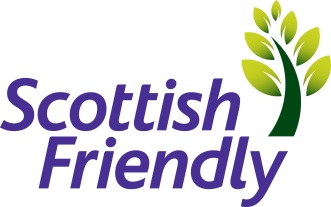 At Scottish Friendly we want to attract the best talent to help us achieve our vision: to be a leading UK mutual insurer through innovation, efficient customer services and responsible capital management. Scottish Friendly is one of the most progressive mutual life insurance offices in the UK with over 150 years’ worth of history in the financial services market. Based in Glasgow, Scottish Friendly is a dynamic and rapidly expanding financial services group dedicated to the efficient provision of a wide range of financial products and services. We employ circa 220 staff and we are growing. As a friendly society, we don’t have any shareholders, so all profits are used for the benefit of the customers. Our people are enthusiastic and passionate about saving and investing. If you’re inspired to join us, and have the necessary qualities, then this could be the opportunity you’ve been looking for.The RoleEnsuring we deliver excellent service to our customers while treating them fairly a key focus of the QA Team. They aim to continuously drive improvement in customer processes by ensuring feedback is captured and acted upon. They deliver insights on all aspects of customer experience of SF`s operational processes enabling us to drive improvements.Reviewing customer service delivery processes and ensuring they meet required and documented standardsTesting key controls within customer delivery processes are being operated as designed and are delivering the desired customer outcomesIdentifying and recommending process and control improvements to help drive qualityPerforming trend analysis and reporting to managementWork with other SF teams to ensure delivery of key development tasks, being a source of knowledge for the departmentEnsure the highest standard of service at all timesUsing computer systems to check and update recordsAssist in producing internal and external reportsTo take action to keep up to date with changes and share information within the teamCandidate SpecificationA background in Quality Assurance within Financial Services, preferably with a Life, Pensions and Protection providerAn understanding of the regulatory environment for a Life, Pensions and Protection provider.A clear understanding of what a good customer outcome looks likeA desire to help drive improvement and deliver great outcomes for SF`s customersConfidence to engage with a variety of stakeholders, including team leaders and managers across SF`s Customer Service Delivery Function.A strong attention to detail and focus on accuracyExcellent communication skills – both written and verbalGood planning and organisational skills, including effective prioritisation.A helpful and approachable mannerAn accountable manner, be able to work independently and manage personal workloads.We are an equal opportunities employer, we believe diversity brings benefits for our customers, our business and our people. We welcome applications from all individuals. Title :Customer Service Administrator (Quality Assurance)Employment Type:PermDepartment :Customer ServiceLocationGlasgowDate 10.12.21Closing date05.01.22SalaryUp to £24,000 (dependant on experience)RecruiterCharlene McSherry, please send covering letter and CV to Charlene.mcsherry@scottishfriendly.co.uk